Crossroad Academy Charter School of Business (Junior High)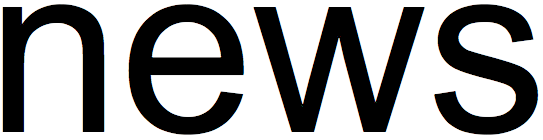 9.16.13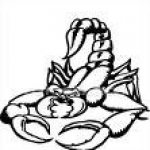 9/19 Midterm (1st Nine Weeks); Progress Reports will be printed on       9/239/26 PTO (Mandatory) 6:00 pm; Parents will meet in the gym for a       general assembly before the break-out sessions9/26 SPAGHETTI DINNER/Bake Sale$5.00 per dinner/$2.00 per sliceincludes spaghetti, vegetable, roll, & drinkTickets will be sold the week of PTO9/27 IFAS Fieldtrip (7th Grade)